                                                 Р А С П О Р Я Ж Е Н И Е«16 » января   2018 года                                                      №01               О  выплате премии за 4 квартал  2017 года     В соответствии с Указом Президента   Республики Башкортостан от 15.09.1999 года№УА-606 « О примерных условиях оплаты труда работников сельских и поселковых администраций Республики  Башкортостан» разрешаю:       Выплатить   денежное вознаграждение  ( премию) за 4 квартал  2017 года   управляющей делами Ахметшиной Л.Н., специалисту Нургалиевой З.Ш.. Администрации сельского поселения   пропорционально отработанному  времени в 4 квартале  2017 года в размере 50 % денежного содержания  от должностного оклада с учетом  районного коэффициента.Глава сельского поселения                                               А.Т.МухаяровБАШҠОРТОСТАН РЕСПУБЛИКАҺЫ
БОРАЙ РАЙОНЫ МУНИЦИПАЛЬ РАЙОНЫНЫҢ ӘЗӘК АУЫЛ СОВЕТЫ АУЫЛ БИЛӘМӘҺЕ ХАКИМИӘТЕ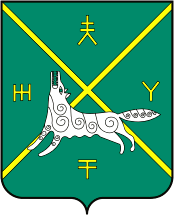 АДМИНИСТРАЦИЯ  СЕЛЬСКОГО ПОСЕЛЕНИЯ АЗЯКОВСКИЙ СЕЛЬСОВЕТ МУНИЦИПАЛЬНОГО РАЙОНА  БУРАЕВСКИЙ РАЙОН
РЕСПУБЛИКИ БАШКОРТОСТАН